РЕШЕНИЕО внесении изменений в Устав муниципального образования «Красногвардейский район»Руководствуясь статьями 35, 44 Федерального закона от 6 октября 2003 года № 131-ФЗ «Об общих принципах организации местного самоуправления в Российской Федерации», статьей 60 Устава муниципального образования «Красногвардейский район», Совет народных депутатов муниципального образования «Красногвардейский район» РЕШИЛ:1. Внести в Устав муниципального образования «Красногвардейский район» следующие изменения:1) статью 1 изложить в следующей редакции:«Статья 1. Красногвардейский район и его статус1. Красногвардейский район образован решением Адыго-Черкесского облисполкома 2 сентября 1924 года.	2. В соответствии с Законом Республики Адыгея от 30 декабря 2004 года № 281 «О наделении муниципального образования «Красногвардейский район» статусом муниципального района, об образовании муниципальных образований в его составе и установлении их границ» Красногвардейский район является муниципальным образованием, которое наделено статусом муниципального района.3. Полное официальное наименование муниципального образования - муниципальное образование «Красногвардейский район» Республики Адыгея. Сокращенное официальное наименование муниципального образования - муниципальное образование «Красногвардейский район».В соответствии с частью 5 статьи 9.1 Федерального закона от 6 октября 2003 года № 131-ФЗ «Об общих принципах организации местного самоуправления в Российской Федерации» сокращенная форма наименования используется наравне с наименованием, установленным абзацем первым настоящей части, в том числе в нормативных правовых актах Республики Адыгея, в настоящем Уставе, в иных муниципальных правовых актах муниципального образования «Красногвардейский район», в официальных символах муниципального образования «Красногвардейский район», в наименованиях органов местного самоуправления муниципального образования «Красногвардейский район», выборных и иных должностных лиц местного самоуправления муниципального образования «Красногвардейский район», а также на бланках и печатях органов местного самоуправления муниципального образования «Красногвардейский район», выборных и иных должностных лиц местного самоуправления муниципального образования «Красногвардейский район», организаций муниципальной формы собственности муниципального образования «Красногвардейский район».4. Административным центром муниципального образования «Красногвардейский район» является село Красногвардейское.5. Дата празднования Дня муниципального образования «Красногвардейский район» ежегодно устанавливается постановлением администрации муниципального образования «Красногвардейский район».»;2) в статье 7:а) часть 1 дополнить пунктом 9.1 следующего содержания: «9.1) обеспечение первичных мер пожарной безопасности в границах муниципального района за границами городских и сельских населенных пунктов;»; б) в пункте 35 части 1 слова «проведение открытого аукциона на право заключить договор о создании искусственного земельного участка» исключить;в) часть 1.1 дополнить пунктами 8.2, 8.3 следующего содержания:«8.2) принятие решений о создании, об упразднении лесничеств, создаваемых в их составе участковых лесничеств, расположенных на землях населенных пунктов поселения, установлении и изменении их границ, а также осуществление разработки и утверждения лесохозяйственных регламентов лесничеств, расположенных на землях населенных пунктов поселения;8.3) осуществление мероприятий по лесоустройству в отношении лесов, расположенных на землях населенных пунктов поселения.»; г) пункт 5 части 1.2 изложить в следующей редакции:«5) обеспечение выполнения работ, необходимых для создания искусственных земельных участков для нужд поселения, в соответствии с Федеральным законом от 19 июля 2011 года № 246-ФЗ «Об искусственных земельных участках, созданных на водных объектах, находящихся в федеральной собственности, и о внесении изменений в отдельные законодательные акты Российской Федерации».»;3) часть 1 статьи 8 дополнить пунктом 17 следующего содержания:«17) создание муниципальной пожарной охраны.»;4) статью 9.1 дополнить частью 2.1 следующего содержания:«2.1. В соответствии с частью 9 статьи 1 Федерального закона от 31 июля 2020 года № 248-ФЗ «О государственном контроле (надзоре) и муниципальном контроле в Российской Федерации» муниципальный контроль подлежит осуществлению при наличии в границах муниципального образования объектов соответствующего вида контроля.»;5) в части 9.4 статьи 27 слова «на официальном сайте администрации» заменить словами «на официальном сайте органов местного самоуправления»;6) в части 5 статьи 32 слова «на официальном сайте администрации» заменить словами «на официальном сайте органов местного самоуправления»;7) статью 34 изложить в следующей редакции:«Статья 34. Гарантии, предоставляемые лицам, замещающим муниципальные должности муниципального образования «Красногвардейский район» и осуществляющим свои полномочия на постоянной основе1. Лицам, замещающим муниципальные должности муниципального образования «Красногвардейский район» и осуществляющим свои полномочия на постоянной основе, на период исполнения полномочий гарантируются:1) условия работы, обеспечивающие исполнение ими своих обязанностей;2) денежное содержание и иные выплаты, предусмотренные федеральным законодательством, законодательством Республики Адыгея, настоящим Уставом и нормативными правовыми актами муниципального образования;3) ежегодный оплачиваемый отпуск, состоящий из ежегодного основного оплачиваемого отпуска продолжительностью 30 календарных дней и ежегодного дополнительного оплачиваемого отпуска за ненормированный рабочий день продолжительностью 15 календарных дней.2. Лицам, замещающим муниципальные должности муниципального образования «Красногвардейский район» и осуществляющим свои полномочия на постоянной основе, в случае досрочного прекращения полномочий соответствующего органа местного самоуправления муниципального образования либо реорганизации его структуры, повлекшей прекращение лицом, замещающим муниципальную должность муниципального образования «Красногвардейский район», осуществление полномочий на постоянной основе, а также в связи с окончанием срока их полномочий:1) устанавливается пенсия за выслугу лет в порядке, размере и на условиях, установленных решением Совета народных депутатов;2) выплачивается единовременное поощрение в порядке и размере, установленных решением Совета народных депутатов. Указанные выплаты производятся за счет средств бюджета муниципального образования.Указанные в настоящей части гарантии устанавливаются только в отношении лиц, замещавших муниципальные должности муниципального образования «Красногвардейский район» и осуществлявших свои полномочия на постоянной основе, и в этот период достигших пенсионного возраста или потерявших трудоспособность, и не применяются в случае прекращения полномочий указанных лиц по основаниям, предусмотренным абзацем седьмым части 16 статьи 35, пунктами 2.1, 3, 6 - 9 части 6, частью 6.1 статьи 36, частью 7.1, пунктами 5 - 8 части 10, частью 10.1 статьи 40, частями 1 и 2 статьи 73 Федерального закона от 6 октября 2003 года № 131-ФЗ «Об общих принципах организации местного самоуправления в Российской Федерации», пунктами 1, 3, 5, 7 (за исключением досрочного прекращения полномочий в связи с признанием гражданина недееспособным или ограниченно дееспособным решением суда, вступившим в законную силу), 8 части 5 статьи 8 Федерального закона от 7 февраля 2011 года № 6-ФЗ «Об общих принципах организации и деятельности контрольно-счетных органов субъектов Российской Федерации и муниципальных образований».»;8) в статье 38:а) часть 3 изложить в следующей редакции:«3. Контрольно-счетная палата осуществляет следующие основные полномочия:1) организация и осуществление контроля за законностью и эффективностью использования средств бюджета муниципального образования, а также иных средств в случаях, предусмотренных законодательством Российской Федерации;2) экспертиза проектов бюджета муниципального образования, проверка и анализ обоснованности его показателей;3) внешняя проверка годового отчета об исполнении бюджета муниципального образования;4) проведение аудита в сфере закупок товаров, работ и услуг в соответствии с Федеральным законом от 5 апреля 2013 года № 44-ФЗ «О контрактной системе в сфере закупок товаров, работ, услуг для обеспечения государственных и муниципальных нужд»;5) оценка эффективности формирования муниципальной собственности, управления и распоряжения такой собственностью и контроль за соблюдением установленного порядка формирования такой собственности, управления и распоряжения такой собственностью (включая исключительные права на результаты интеллектуальной деятельности);6) оценка эффективности предоставления налоговых и иных льгот и преимуществ, бюджетных кредитов за счет средств бюджета муниципального образования, а также оценка законности предоставления муниципальных гарантий и поручительств или обеспечения исполнения обязательств другими способами по сделкам, совершаемым юридическими лицами и индивидуальными предпринимателями за счет средств бюджета муниципального образования и имущества, находящегося в муниципальной собственности;7) экспертиза проектов муниципальных правовых актов в части, касающейся расходных обязательств муниципального образования, экспертиза проектов муниципальных правовых актов, приводящих к изменению доходов бюджета муниципального образования, а также муниципальных программ (проектов муниципальных программ);8) анализ и мониторинг бюджетного процесса в муниципальном образовании, в том числе подготовка предложений по устранению выявленных отклонений в бюджетном процессе и совершенствованию бюджетного законодательства Российской Федерации;9) проведение оперативного анализа исполнения и контроля за организацией исполнения бюджета муниципального образования в текущем финансовом году, ежеквартальное представление информации о ходе исполнения бюджета муниципального образования, о результатах проведенных контрольных и экспертно-аналитических мероприятий в Совет народных депутатов и главе муниципального образования;10) осуществление контроля за состоянием муниципального внутреннего и внешнего долга;11) оценка реализуемости, рисков и результатов достижения целей социально-экономического развития муниципального образования, предусмотренных документами стратегического планирования муниципального образования, в пределах компетенции Контрольно-счетной палаты;12) участие в пределах полномочий в мероприятиях, направленных на противодействие коррупции;13) иные полномочия в сфере внешнего муниципального финансового контроля, установленные федеральными законами, законами Республики Адыгея, настоящим Уставом и решениями Совета народных депутатов.»;б) дополнить частью 4 следующего содержания:«4. Гарантии статуса должностных лиц Контрольно-счетной палаты устанавливаются в соответствии с действующим законодательством Российской Федерации.»;9) в абзаце четвертом части 15 статьи 41 слова «официальный сайт» заменить словами «официальный сайт органов местного самоуправления».2. Главе муниципального образования «Красногвардейский район» представить настоящее решение на государственную регистрацию в порядке, установленном Федеральным законом от 21 июля 2005 года № 97-ФЗ «О государственной регистрации уставов муниципальных образований».3. Настоящее решение вступает в силу со дня его опубликования, произведенного после его государственной регистрации.Зарегистрировано в Главном управлении Министерства юстиции Российской Федерации по Республике Адыгея 20 апреля 2022 года, регистрационный № RU015030002022001СОВЕТ НАРОДНЫХ ДЕПУТАТОВМУНИЦИПАЛЬНОГО ОБРАЗОВАНИЯ «КРАСНОГВАРДЕЙСКИЙ РАЙОН»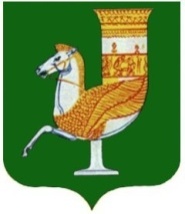 МУНИЦИПАЛЬНЭ ГЪЭПСЫКIЭ ЗИIЭУ «КРАСНОГВАРДЕЙСКЭ РАЙОНЫМ»ИНАРОДНЭ ДЕПУТАТХЭМ Я СОВЕТПринято 59-й сессией Совета народныхдепутатов муниципального образования «Красногвардейский район» четвертого созыва8 апреля 2022 года № 521Председатель Совета народных депутатовмуниципального образования «Красногвардейский район»______________ А.В. ВыставкинаГлавамуниципального образования «Красногвардейский район»______________ Т.И. Губжоковс. Красногвардейскоеот 08.04.2022 г. № 264